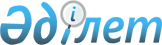 О внесении дополнений в постановление акимата города Атырау от 3 мая 2012 года № 654 "Об оказании единовременной социальной помощи"
					
			Утративший силу
			
			
		
					Постановление Атырауского городского акимата от 31 октября 2012 года № 1784. Зарегистрировано Департаментом юстиции Атырауской области 5 ноября 2012 года № 2644. Утратило силу - постановлением Атырауского городского акимата от 31 января 2013 года № 47

      Сноска. Утратило силу - постановлением Атырауского городского акимата от 31.01.2013 № 47

      Руководствуясь статьей 21 Закона Республики Казахстан от 24 марта 1998 года "О нормативных правовых актах", статьей 11 Закона Республики Казахстан от 13 апреля 2005 года "О социальной защите инвалидов в Республике Казахстан", на основании решения ХХVII сессии Атырауского городского Маслихата от 13 декабря 2011 года № 316 "О бюджете города на 2012-2014 годы" городской акимат ПОСТАНОВЛЯЕТ:



      1. Внести в постановление акимата города Атырау от 3 мая 2012 года № 654 "Об оказании единовременной социальной помощи" (зарегистрированное в реестре государственной регистрации нормативных правовых актов за № 4-1-162, опубликованное 22 мая 2012 года в областной газете "Прикаспийская коммуна" № 57 (19375)) следующие дополнения:



      пункт 1 дополнить подпунктами 8), 9) следующего содержания:

      "8) инвалидам 1, 2, 3 группы – в размере 5000 (пять тысяч) тенге;

      9) детям-инвалидам до 18 лет – в размере 5000 (пять тысяч) тенге".



      2. Аппарату акима города обеспечить опубликование настоящего постановления на интернет-ресурсах акимата города Атырау.



      3. Контроль за исполнением данного постановления возложить на заместителя акима города Карабаеву А.С.



      4. Настоящее постановление вступает в силу со дня государственной регистрации в органах юстиции, вводится в действие по истечении десяти календарных дней после дня его первого официального опубликования.      Аким города                                Айдарбеков С.
					© 2012. РГП на ПХВ «Институт законодательства и правовой информации Республики Казахстан» Министерства юстиции Республики Казахстан
				